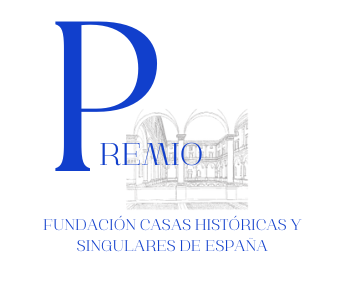 Cumplimentar y enviar antes del:Viernes 17 de febrero de 2023  a las 15:00a direccion@casashistoricas.com Datos de la candidaturaNOMBRE DEL PROYECTO PRESENTADO *BREVE DESCRIPCIÓN DEL PROYECTO: CATEGORÍA DE LA CANDIDATURA (marcar la categoría a la que presenta la candidatura) *Ejemplaridad en la conservación de una casa. 	Premio a jardines históricos o singulares.    	Premio a empresas e instituciones. 		Datos de la persona/s física/s o jurídica/s que presenta la candidaturaApellidos y Nombre *:N.I.F. *:Razón social (en caso de personas jurídicas): C.I.F.:Representante de la persona jurídica (en su caso) y N.I.F.: Email 1 de contacto: Email 2 de contacto: Teléfonos de contacto (preferentemente móvil) *:Domicilio a efectos de notificaciones (dirección postal/ C.P./ Localidad/Provincia):Fecha y firma:Aviso Legal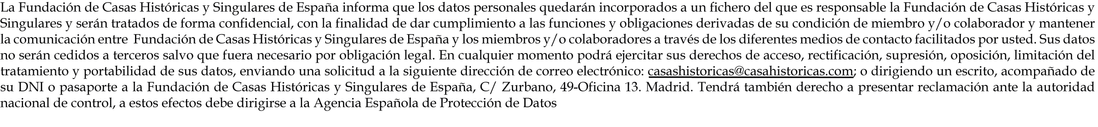 